ПОЛОЖЕНИЕ О СОРЕВНОВАНИЯХ 28 апреля 2019 г.КСК «Дерби»ОБЩАЯ ИНФОРМАЦИЯОРГАНИЗАТОРЫОргкомитет:Ответственность за организацию соревнований несет Оргкомитет, ответственность за проведение соревнований несет Главная судейская коллегия.  Оргкомитет и Главная судейская коллегия оставляют за собой право вносить изменения в программу соревнований в случае непредвиденных обстоятельств. Федерация конного спорта России не несет ответственности по вопросам финансовых обязательств Оргкомитета.ОБЩИЕ УСЛОВИЯСоревнования проводятся в соответствии с:Правилами вида «Конный спорт» утв. Приказом от Минспорттуризма России №818 от 27.07.2011 г., в редакции приказа Минспорта России №500 от 08.06.2017 г.Ветеринарным Регламентом ФКСР, утв. 14.12.2011 г., действ. с 01.01.2012 г.Ветеринарным регламентом FEI, 13-е изд., с изм. на 01.01.2017г.Регламентом соревнований по вольтижировке, действующая редакцияРегиональным регламентом соревнования по вольтижировке, действующая редакцияВременным Регламентом ФКСР по конному спорту, утв. 07.02.2017 г., с изм. на 21.03.2017 г.Положением о межрегиональных и всероссийских официальных спортивных соревнованиях по конному спорту на 2017 год, утвержденным Министерством спорта России и ФКСРПравилами FEI по антидопинговому контролю и медикаментозному лечению лошадей (2-е изд., действ. с 01.01.2016)Всеми действующими поправками к указанным выше документам, принятыми в установленном порядке и опубликованными ФКСР.ГЛАВНАЯ СУДЕЙСКАЯ КОЛЛЕГИЯ  И  ОФИЦИАЛЬНЫЕ ЛИЦАТЕХНИЧЕСКИЕ УСЛОВИЯПРИГЛАШЕНИЯ И ДОПУСКДОПУСК К УЧАСТИЮ В СОРЕВНОВАНИЯХ:Настоящее положение, полученное по факсу или электронному адресу, является приглашением на соревнования.В рамках типа соревнований спортсмен может выступать только в одной возрастной категории.К участию в соревнованиях допускается лонжер (кордовый) и помощник лонжера (кордового) старше 18 лет и лошади старше 6 лет.Выступление допускается только на аллюрах, указанных в таблице «Возрастные ограничения и состав программ».Возрастные ограничения и состав программ:ЗАЯВКИСрок заявки в принципе до 10 апреля 2019 г.Срок именной заявки до 18 апреля 2019 г.Срок окончательной заявки до 21 апреля 2019 года Заявки подаются на e-mail: kskohta@yandex.ru.УЧАСТИЕНа мандатную комиссию должны быть предоставлены следующие документы:Документ, подтверждающий регистрацию ФКСР на 2019 год заявка по форме;документ, подтверждающий личность спортсмена (паспорт, свидетельство о рождении);паспорт(а) спортивной лошади ФКСР;документ, подтверждающий уровень технической подготовленности спортсмена (зачетная книжка, удостоверение о спортивном разряде/звании), если есть;действующий медицинский допуск спортивного диспансера на участие в соревнованиях;для спортсменов, которым на день проведения соревнования не исполнилось 18 лет, требуется нотариально заверенные доверенность (заявление) тренеру от  родителей или законного опекуна на право действовать от их имени и разрешение  на  участие в соревнованиях по конному спорту;      для детей, а также для юношей,  в случае их участия в соревнованиях более старшей возрастной категории – заявление тренера о технической готовности спортсмена и заверенные нотариально или написанные в присутствии Главного судьи/Главного секретаря соревнований заявления от родителей об их согласии;действующий страховой полис или уведомление ФКСР об оформлении страховки через ФКСР;Ветеринарному врачу соревнований при въезде на территорию проведения соревнований предоставляется ветеринарное свидетельство (сертификат)ЖЕРЕБЬЁВКА УЧАСТНИКОВ ПРОГРАММА СОРЕВНОВАНИЙВ зависимости от количества участников в возрастных категориях время начала соревнований  может быть изменено организационным комитетом.ОПРЕДЕЛЕНИЕ ПОБЕДИТЕЛЕЙ И ПРИЗЕРОВСоревнования судятся 4 судьями. При подсчете итогового результата используются следующие расчетные коэффициенты:Для программы, исполненной на шагу:- для оценки лошади применяется коэффициент 0,7;- для оценки артистизма применяется коэффициент 1;- для оценки техники применяется коэффициент 0,5;- для оценки обязательных упражнений применяется коэффициент 0,5.Результаты соревнований во всех зачетах определяются по итогам выступлений как среднее арифметическое оценок за все исполненные программы.Победители и призеры  определяются:Утвержденные протоколы соревнований (технические результаты) и отчет Технического делегата организаторы представляют на бумажных и электронных носителях в ФКЛО по окончании соревнований по электронной почте fks.lo@yandex.ruНАГРАЖДЕНИЕРАЗМЕЩЕНИЕВЕТЕРИНАРНЫЕ АСПЕКТЫВетеринарный осмотр осуществляется по прибытии.Ветеринарный врач: Красненкова Анна , телефон +7-921-930-90-39ФИНАНСОВЫЕ УСЛОВИЯСТРАХОВАНИЕОтветственность Организаторов перед участниками и третьими лицами – в соответствии с Федеральным Законом «О физической культуре и спорте в Российской Федерации» от 23 ноября  2007 года.Настоятельно рекомендуется каждому участнику соревнований и владельцу лошади иметь во время соревнований при себе действующий страховой полис о договоре страхования гражданской ответственности.ПРИЛОЖЕНИЕОбязательная и произвольная программа выполняются под индивидуальную музыку. Фонограммы принимаются до 24 апреля 2019 г. (включительно) по e-mail: liza-e@mail.ru USB и иные носители НЕ ПРИНИМАЮТСЯ.Файлы с фонограммами должны быть подписаны следующим образом: для индивидуалов: Иванов ОП или Иванов ПП, для пар: ПАРА Иванов Сидоров, КСК Охтадля групп: ГРУППА Центр Ладога  ПП и т.д.для квадр : КВАДРА  Лизар ППОБЯЗАТЕЛЬНАЯ ПРОГРАММА:ОП Тест ВТест для «CVNВ» (Baby-Teat)базовый седскамейкаласточка на левом колене без рукистойка сед боком внутрь1\4 мельницы Упор-лежа сзади на ручках гурты (Тачка (обратная планка), ноги вместе)1\4 мельницысход наружу кругаОП Тест 11. Заскок с подсаживанием2. Базовый  сед3. ¼ Мельницы4. Сед лицом внутрь круга5. ¼ Мельницы 6. Паучок7. ¼ Мельницы8. Сед лицом наружу круга9. ¼ Мельницы10. Скамейка11. Ласточка (голень по диагонали)12. Стойка13. Соскок внутрьОП Тест 31. Заскок2. Базовый  сед3. Ласточка (голень по диагонали)4. Стойка5. Мах из седа лицом вперед, ноги сомкнуты6. Пол-мельницы7. Мах из седа лицом назад, ноги не сомкнуты, за которым следует соскок внутрьПРОИЗВОЛЬНАЯ ПРОГРАММА. СОРЕВНОВАНИЯ ИНДИВИДУАЛОВ.ПП тест 9Время исполнения программы максимум 1 минута.Только 10 упражнений с самой высокой степенью сложности оцениваются следующим образом: Упражнения риска (R) 1,3 баллаСложные упражнения (D) 0,9 баллов Средние упражнения (M) 0,4 баллаЛегкие упражнения (E) 0,2 баллаПП Тест 10Время исполнения программы максимум 1 минута.Сложность упражнений не учитываетсяПРОИЗВОЛЬНАЯ ПРОГРАММА. СОРЕВНОВАНИЯ ПАР.Произвольная программа пар выполняется двумя спортсменами. Во время выступления оба спортсмена должны сохранять контакт с лошадью, и/или гуртой, и/или падом, и/или между собой (за исключением прыжков).ПП тест 6Время исполнения программы максимум 1 минута 30 секунд.Только 10 упражнений с самой высокой степенью сложности оцениваются по шкале: Сложные упражнения (D) 1,0 балла Средние упражнения (M) 0,5 баллаЛегкие упражнения (E) 0,2 баллаПРОИЗВОЛЬНАЯ ПРОГРАММА. СОРЕВНОВАНИЯ ГРУПП.Произвольная программа групп может состоять из одиночных, двойных и тройных упражнения. Максимальное количество спортсменов, находящих одновременно на лошади, три. По крайней мере один вольтижер во время произвольной программы должен сохранять контакт с лошадью. ПП тест 2Время исполнения программы максимум 4 минуты.Может быть максимум 6 статических тройных упражнений, только 20 упражнений с самой высокой степенью оцениваются по шкале: Сложные упражнения (D) 0,5 балла Средние упражнения (M) 0,3 баллаЛегкие упражнения (E) 0,1 баллаВычеты за неполную группу – 1 балл из оценки артистизма.Вычет за невыполнение спортсменом не одного упражнения в произвольной программе – 1 балл из оценки артистизма.ПОРЯДОК ВЫСТУПЛЕНИЯ В ИНДИВИДУАЛЬНЫХ СОРЕВНОВАНИЯХ  
CVN A-MINI, CVN A-MAXIСпортсмен выполняет 8 упражнений одним блоком из предлагаемых на выбор: 4 упражнения из Обязательной программы (Описание см. Регламент соревнований по вольтижировке ФКСР):4 упражнения из Произвольной программы на выбор спортсмена:На выполнение восьми упражнений предоставляется 1 минута 30 секунд, превышение нормы времени штрафуется – 1 балл из Оценки за общее впечатление.Спортсмен выполняет два блока упражнений, без промежуточного соскока между ними. Заскок и соскок не оценивается, допускается помощь.Сначала выполняется блок из четырех обязательных упражнений, а затем спортсмен незамедлительно выполняет блок из четырех произвольных упражнений.При выполнении менее восьми упражнений, за каждое невыполненное упражнение ставится оценка «0» (ноль).Дополнительно оценивается «Общее впечатление»: оценка составляет 10% от общей оценки судьи. В оценку общего впечатления входит:ПОРЯДОК ВЫСТУПЛЕНИЯ В ИНДИВИДУАЛЬНЫХ СОРЕВНОВАНИЯХ A-PROОП галоп – ОП A Pro (заскок не оценивается, стойка на коленях, вместо махов планка вперед и планка назад обратная):Базовый седСкамейкаЛасточка на левом колене (без руки – 1 балл)Стойка на коленяхПланка (упор лежа) руки на ручках (после упражнения Стойка на коленях спортсмен берется за ручки гурты верхним хватом, вытягивает ноги вдоль крупа лошади и удерживает положение в течение 4х темпов галопа, затем возвращается в положение сед лицом вперед)1\2 мельницыОбратная планка (упор лежа сзади на ручках гурты) – спортсмен одновременно ставит обе ноги на круп лошади, затем поднимает таз, так, чтобы тело образовало прямую линию от затылка до кончиков стоп (голова – продолжение позвоночника) и удерживает положение в течение 4х темпов галопа, затем возвращается в положение сед лицом назад.Перенос левой ноги внутрь круга, за которым следует соскок внутрьПП – Тест 10ПОРЯДОК ВЫСТУПЛЕНИЯ В ГРУППОВЫХ СОРЕВНОВАНИЯХ «Квадры»:Количество участников в «Квадре» – от 3 до 5 человек. «Квадры» могут состоять как из мужчин и\или  женщин (смешанный зачёт).ПП «Квадры» состоит из комбинации одиночных, двойных и тройных произвольных упражнений,  все упражнения оцениваются. Допускается  максимум 4 статических тройных упражнений. Каждый спортсмен должен выполнить как минимум одно упражнение. Максимальное количество спортсменов, находящих одновременно на лошади, три.  В процессе выступления по крайней мере один спортсмен должен сохранять контакт с неподвижной лошадью, ручками гурты или с другим вольтижером.При необходимости на заскоке спортсмены могут пользоваться посторонней помощью.Время выполнения ПП в групповых соревнованиях «Квадры» составляет не более 3  мин, начиная с хвата за ручки гурты. Вычет за невыполнение спортсменом ни одного упражнения в произвольной программе – 1 балл из оценки артистичности. Судейство группового зачёта «Квадры»:«СОГЛАСОВАНО»ДиректорГБУ ДО «Центр Ладога»_________  Маевская Т.И.«___» __________ 2019 г.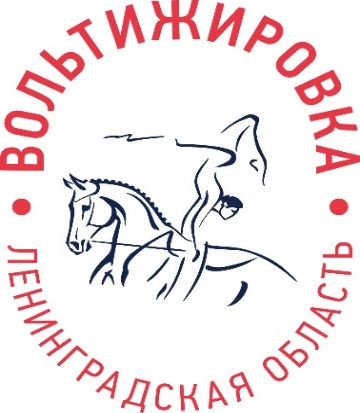 «МАЙСКИЙ КУБОК ПО ВОЛЬТИЖИРОВКЕ»СТАТУС СОРЕВНОВАНИЙ:муниципальныемуниципальныеКАТЕГОРИЯ СОРЕВНОВАНИЙ:ЛичныеЛичныеТИПЫ СОРЕВНОВАНИЙ:Индивидуальные, парные, групповыеИндивидуальные, парные, групповыеИндивидуальные, парные, групповыеДАТА ПРОВЕДЕНИЯ:28 апреля 2019 года.28 апреля 2019 года.28 апреля 2019 года.МЕСТО ПРОВЕДЕНИЯ:КСК «Дерби», Ленинградская область, Всеволожский р-н, дер. Энколово, Шоссейная ул., д.19КСК «Дерби», Ленинградская область, Всеволожский р-н, дер. Энколово, Шоссейная ул., д.19КСК «Дерби», Ленинградская область, Всеволожский р-н, дер. Энколово, Шоссейная ул., д.19Регистрационные данныев ФГИС "Меркурий"RU1185957ИП Локтионов Виктор Леонидович адрес: Ленинградская область , Всеволожский р-н.,д.Энколово ул.Шоссейная д.19 КСК "Дерби"RU1185957ИП Локтионов Виктор Леонидович адрес: Ленинградская область , Всеволожский р-н.,д.Энколово ул.Шоссейная д.19 КСК "Дерби"ВОЗРАСТНЫЕ КАТЕГОРИИ:Индивидуальные соревнованияCVN KCVN BCVN A-miniCVN A-maxiCVN A-ProCVN J (B-Class)CVN K Юная звездаCVN KCVN BCVN A-miniCVN A-maxiCVN A-ProCVN J (B-Class)CVN K Юная звездаИндивидуальные соревнованияCVN KCVN BCVN A-miniCVN A-maxiCVN A-ProCVN J (B-Class)CVN K Юная звездаCVN KCVN BCVN A-miniCVN A-maxiCVN A-ProCVN J (B-Class)CVN K Юная звездаИндивидуальные соревнованияCVN KCVN BCVN A-miniCVN A-maxiCVN A-ProCVN J (B-Class)CVN K Юная звездаCVN KCVN BCVN A-miniCVN A-maxiCVN A-ProCVN J (B-Class)CVN K Юная звездаИндивидуальные соревнованияCVN KCVN BCVN A-miniCVN A-maxiCVN A-ProCVN J (B-Class)CVN K Юная звездаCVN KCVN BCVN A-miniCVN A-maxiCVN A-ProCVN J (B-Class)CVN K Юная звездаИндивидуальные соревнованияCVN KCVN BCVN A-miniCVN A-maxiCVN A-ProCVN J (B-Class)CVN K Юная звездаCVN KCVN BCVN A-miniCVN A-maxiCVN A-ProCVN J (B-Class)CVN K Юная звездаИндивидуальные соревнованияCVN KCVN BCVN A-miniCVN A-maxiCVN A-ProCVN J (B-Class)CVN K Юная звездаCVN KCVN BCVN A-miniCVN A-maxiCVN A-ProCVN J (B-Class)CVN K Юная звездаИндивидуальные соревнованияCVN KCVN BCVN A-miniCVN A-maxiCVN A-ProCVN J (B-Class)CVN K Юная звездаCVN KCVN BCVN A-miniCVN A-maxiCVN A-ProCVN J (B-Class)CVN K Юная звездаПарные соревнованияCVN ChCVN KCVN ChCVN KПарные соревнованияCVN ChCVN KCVN ChCVN KГрупповые соревнованияКвадры, кат. LCVNКвадры, кат. LCVNГрупповые соревнованияКвадры, кат. LCVNКвадры, кат. LCVNКоролькова Татьяна Евгеньевна + 7 921 959 8947Сухарева Елизавета Германовна + 7 904 606 8079ФИОКатегорияРегионГлавный судья Е.Г.Сухарева1КЛенинградская обл.Члены ГСКТ.Г. МихайловаТ.Е Королькова  О.В.СавельеваН. А. КуликВК1К1К1КНовгородская обл.Ленинградская обл. Санкт-ПетербургВологодская обл.Ассистенты судейС.А. МосинаИ. И. ВахмянинаЕ.В. Савельева3К2Кб/кВологодская обл.Санкт-ПетербургСанкт-ПетербургСудья на поле (стюард)И.В. Коморина3КЛенинградская обл.Главный секретарьЕ. А. РумянцевВКЛенинградская обл.Зам. Главного секретаряЕ.А.РазбитнаяВКСанкт-ПетербургТехнический ДелегатО.В.Савельева1КСанкт-ПетербургСоревнования проводятсяв помещенииРазмеры боевого поля:20 х 20 х 7 метровРазмеры разминочного поля:20 х 40 Тип грунта:еврогрунтКатегории приглашенных участников:взрослые, юноши, детиКоличество лошадей на одного всадника2Количество регионов, приглашенных к участию:не ограниченоПеречень приглашенных регионов:все регионы РФКоличество приглашенных спортсменов из одного региона:С 2018 года все ветеринарные свидетельства по перевозке лошадей оформляются в электронном виде.
Все лошади прибывающие на соревнования не зависимо от его статуса, должны быть чипированы (по требованию терриальных органов Россельхознадзора). 
Ветеринарная служба принимающей организации должна иметь чип-ридер для считывания кода. Номер чипа должен быть занесен в документы удостоверяющие лошадь (паспорт, племенное свидетельство и тд.).
не ограниченоКатегория/ СоревнованияИндивидуальные соревнованияПарные соревнованияГрупповые соревнованияCVNНе проводитсяНе проводитсяВозраст без ограниченийCVNНе проводитсяНе проводится1 раунд: ПП Тест 2, шаг/галопМаксимум шесть статических троекОценка техники 70/30CVNJС 12 лет до 18 лет(2007 г.р. – 2001 г.р.)Не проводитсяНе проводитсяCVNJ1 раунд: ОП тест 3 - галоп
ПП Тест 9 - шагОценка техники (70/30)Не проводитсяНе проводитсяCVN A-Mini До 18 лет и младше(2001 г.р. и младше)Не проводитсяНе проводитсяCVN A-Mini 1 раунд: тест см. Приложение Не проводитсяНе проводитсяCVN A-Maxi С 18 лет и старше(2001 г.р. и старше)Не проводитсяНе проводитсяCVN A-Maxi 1 раунд: тест см. Приложение Не проводитсяНе проводитсяCVN A-ProВозраст без ограниченийНе проводитсяНе проводитсяCVN A-Pro1 раундОП – A-pro (см. Приложение) - галопПП Тест 10 – шагОценка техники (100/0)Не проводитсяНе проводитсяCVNCh (Children)Не проводитсяс 14 лет и младше(2005 г.р. и младше)Не проводитсяCVNCh (Children)Не проводится1 раунд: ПП Тест 6, шагОценка техники (70/30)Не проводитсяCVNK (Kids)с 10 лет и младше(2009 г.р. и младше)с 10 лет и младше(2009 г.р. и младше)Не проводитсяCVNK (Kids)1 раунд: ОП Тест 11 раунд: ПП Тест 6, шагОценка техники (70/30)Не проводитсяCVNK Юная звезда (Kids)с 10 лет и младше(2009 г.р. и младше)Не проводитсяНе проводитсяCVNK Юная звезда (Kids)1 раунд: ПП Тест 10, шагОценка техники (70/30)Не проводитсяНе проводитсяCVN B (Baby)До 7 лет(2012 г.р. и младше)Не проводитсяНе проводитсяCVN B (Baby)1 раунд: ОП Baby-Test, см. Приложение, шагНе проводитсяНе проводится«L»Не проводитсяНе проводитсяКвадры, возраст без ограничений«L»Не проводитсяНе проводитсяТест – см. Приложение, шагЖеребьевка участников будет проводиться 28 апреля в 09.00Порядок старта определяется жеребьёвкой с корректировкой, учитывающей порядок старта лошадей и используемую гурту.28 апреля09.00Разминка на лошадях28 апреля10.00ОП  Индивидуальные соревнования, возрастная категория  CVN K, 
CVN B, CVN A-mini, CVN A-maxi, CVN A-Pro, CVN J (B-Class)28 апреля15.00ПП Индивидуальные соревнования, возрастная категория  CVN A-Pro, CVN J (B-Class) 28 апреля16.30ПП Парные соревнования CVN Ch, CVN K28 апреля18.00ПП Групповые соревнования Квадры, CVN28 апреля19.30Церемония награждения победителей и призёров28 апреля20.30Выдача технических результатовИндивидуальные соревнованияCVN K
CVN J (B-Class)Отдельно мужской и женский зачет, 
4 зачетаИндивидуальные соревнованияCVN BCVN A-miniCVN A-maxiCVN A-ProCVN K Юная звездаСмешанный зачет, 5 зачетовПарные соревнованияCVN ChCVN KСмешанный зачет, 2 зачетаГрупповые соревнованияКвадры, кат. LCVNСмешанный зачет, 2 зачетаНаграждение  победителей и призеров проводится 28 апреля 2019 г.  по окончании соревнований в пешем строю.В индивидуальных соревнованиях победители и призеры определяются по итогам выступлений в Обязательной и Произвольной программах (в категории CVNВ и CVN K  по выступлению в Обязательной программе, в категории CVN K Юная звезда по выступлению в произвольной программе).  Победители награждаются Кубком, медалью и грамотой. Призеры награждаются памятным сувениром, медалью и грамотой.В парных соревнованиях победители и призеры определяются по итогам выступления  в Произвольной программе. Победители награждаются Кубком, медалью и грамотой. Призеры награждаются памятным сувениром, медалью и грамотой.В групповых соревнованиях победители и призеры определяются по итогам выступлений в Произвольной программе. Победители награждаются Кубком, медалью и грамотой. Призеры награждаются памятным сувениром, медалью и грамотой.Все участники соревнований награждаются памятными сувенирами.Оргкомитет соревнований оставляет за собой право на учреждение дополнительного призового фонда.Оплата размещения и питания за счет командирующей организации или заинтересованных лиц.Бронирование гостиницы для участников, представителей команды, др. производится самостоятельно.Участники:Гостевой дом КСК "Дерби"1*Адрес: Ленинградская область, Всеволожский р-н, п. Энколово, ул. Шоссейная, д.19Тел:  +7 (921) 893 – 36 -81 Стоимость проживания: 2000 руб./сутки за двухместный номерКоличество мест ограниченно !!!Гостиница "Северный склон" удаленность 6 км от КСК "Дерби" (добраться можно общественным транспортом прямо от входа КСК "Дерби")Ленинградская область, Всеволожский р-н, поселок Токсово, ул.Офицерская, д.17Б Портье +7 (911) 924 81 81БРОНИРОВАНИЕ ПРОЖИВАНИЯ ОСУЩЕСТВЛЯЕТСЯ САМОСТОЯТЕЛЬНО.2.ЛошадиДенники предоставляются на время проведения турнираСтоимость размещения: 1000 руб./в день (без кормов) в гостевой  конюшне. 3.Приезд:Время и дата приезда участников, прибытия лошадей должны быть поданы в Оргкомитет заранее.Состояние здоровья лошадей должно быть подтверждено ветеринарным свидетельством установленного образца. Обязательно наличие серологических исследований и профилактических прививок в соответствии с эпизоотической обстановкой в регионе.Взнос за участие в турнире вне зависимости от количества выступлений составляет с каждого участника:При безналичной оплате взносы за участие оплачиваются единовременно на расчетный счет АННПО «Иппоцентр «Охта» в зависимости от количества участников соревнования.Взносы за участие направляются на оплату наградной атрибутики, сувенирной продукции, канцтоваров, работу судейской бригады и секретариата, аренду спортсооружений и звукоусиливающее оборудования, заказ машины «Скорой помощи» в соответствии с нормативами.КСК «Дерби» предоставляет спортсооружения, обеспечивает техническое обслуживание соревнований, обеспечивает возможность оказания первой ветеринарной помощи.ГБУ ДО «Центр Ладога» обеспечивает статьи затрат, связанные с финансированием наградной атрибутики для награждения победителей и призёров соревнований – кубков, медалей, ценных призов.Оплата транспортных расходов (в том числе на городской общественный транспорт), размещения участников и членов команд, аренда лошадей, оплата взносов за участие, доставка лошадей к месту соревнований, размещение и кормление лошадей, оплата работы ветврача и коваля производится за счет командирующих организаций и/или заинтересованных лиц.1)  Базовый сед;2)  1\2 мельницы;3)  Стойка на коленях;4)  Скамейка;5)  Ласточка без руки;6)  Паучок.1) Стойка на ногах (любое направление, руки произвольно, см. Регламент соревнований по вольтижировке ФКСР)2) Кувырок назад на шею лошади (см. Регламент, Технические упражнения ТП Тест2)3) Планка\обратная планка (силовое упражнение на руки)4) Бильман на колене5) Принц в любом направлении (в т.ч. на шее)6) Мах ногой из любого положения7) Вертикальный шпагат не менее 120º8) Ласточка (с рукой или без руки) в любом направлении, кроме направления лицом вперед на спине лошади- Соответствие движений спортсмена музыке (кроме упражнений Обязательной программы), - Харизма спортсмена, - Заинтересованность спортсмена, - Вход\выход в соревновательный круг, - Приветствие судьи, - Внешний вид спортсмена (костюм, прическа, опрятность, осанка)Запрещено исполнять на земле сложные акробатические элементы и прыжки.Выполнение упражнений сопровождается музыкой (одна музыкальная композиция на блок из восьми упражнений).СудьяОценкаКоэффициентОписаниеАОценка общего впечатления25%В оценку общего впечатления входит: вход\выход в соревновательный круг, приветствие, презентация группы, костюмы вольтижёров. Запрещено исполнять на земле сложные акробатические элементы и прыжки. Поддержки не запрещены, однако исполнение на земле не должно превышать по сложности, длительности и насыщенности исполнение программы на лошади.ВОценка техники25%Согласно действующему Регламенту по вольтижировке.Сложность упражнений не учитывается (100/0).СОценка артистизма25%Судейство за артистизм начинается с момента касания первым вольтижером ручек гурты, пада или лошади и заканчивается с истечением времени.Максимальная оценка составляет 10 баллов. Вычет за невыполнение спортсменом ни одного упражнения в произвольной программе – 1 балл из оценки артистичности. Далее согласно действующему Регламенту по вольтижировке.ДОценка техники25%Согласно действующему Регламенту по вольтижировке.Сложность упражнений не учитывается (100/0).